ГОСУДАРСТВЕННОЕ АВТОНОМНОЕ ПРОФЕССИОНАЛЬНОЕ ОБРАЗОВАТЕЛЬНОЕ УЧРЕЖДЕНИЕ ЧУКОТСКОГО АВТОНОМНОГО ОКРУГА« ЧУКОТСКИЙ СЕВЕРО-ВОСТОЧНЫЙ ТЕХНИКУМ ПОСЁЛКА ПРОВИДЕНИЯ »РАБОЧАЯ ПРОГРАММа УЧЕБНОЙ ДИСЦИПЛИНЫОП.07  Технология выполнения сварочных работ.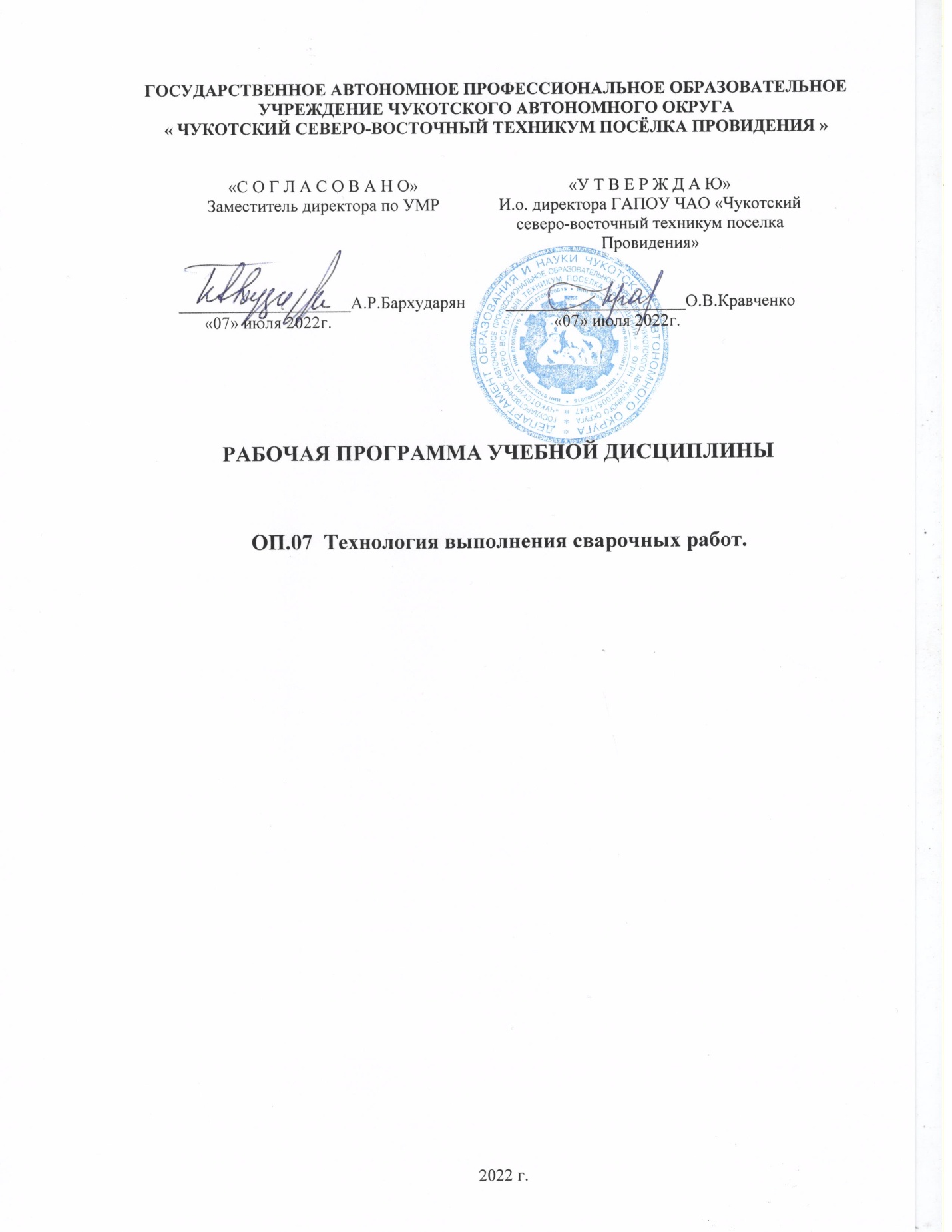 2022 г.Рабочая программа учебной дисциплины разработана на основе Федеральных государственных образовательных стандартов (далее – ФГОС) по профессии среднего профессионального образования (далее СПО) 08.01.29 Мастер по ремонту и обслуживанию инженерных систем жилищно-коммунального хозяйства.Организация-разработчик: Государственное автономное профессиональное образовательное учреждение Чукотского автономного округа « Чукотский северо-восточный техникум посёлка Провидения »Рассмотрена методическим объединением преподавателей общепрофессиональных и профессиональных дисциплинПротокол от «07» июля 2022г.  № 3СОДЕРЖАНИЕПАСПОРТ РАБОЧЕЙ ПРОГРАММЫ УЧЕБНОЙ ДИСЦИПЛИНЫОП.07 Технология выполнения сварочных работОбласть применения программыПрограмма	учебной	дисциплины	является	частью	программы	подготовки квалифицированных рабочих, служащих в соответствии с ФГОС СПО08.01.26 Мастер по ремонту и обслуживанию инженерных систем жилищно-коммунального хозяйства.Место	дисциплины	в	структуре	программы	подготовки	специалистов среднего звена: Профессиональный цикл, общепрофессиональные дисциплиныЦели	и	задачи	дисциплины	–	требования	к	результатам	освоения дисциплины:В результате освоения дисциплины обучающийся должен знать:- виды сварочных участков;- виды сварочного оборудования, устройство и правила эксплуатации;источники питания;оборудование сварочных постов;технологический процесс подготовки деталей под сборку и сварку;основы технологии сварки и производства сварных конструкций;технику безопасности проведения сварочных работ и меры экологической защиты окружающей	среды.В результате освоения дисциплины обучающийся должен уметь:организовывать рабочее место сварщика;выбирать рациональный способ сборки и	сварки конструкции, оптимальную технологию соединения или обработки конкретной конструкции или материала;использовать типовые методики выбора	параметров сварочных технологических процессов;устанавливать режимы сварки;выбирать способы и узлы сварки для	корпусных конструкций, обозначать их в рабочих чертежах;выбирать режимы, оборудование, сварочные материалы и последовательность сварки с использованием ручной, автоматической и полуавтоматической сварки;выбирать меры борьбы со сварочными напряжениями и деформациями при изготовлении сварочных конструкций;КомпетенцииОК 1. Понимать сущность и социальную значимость своей будущей профессии, проявлять к ней устойчивый интерес.ОК 2. Организовывать собственную деятельность, выбирать типовые методы и способы выполнения профессиональных задач, оценивать их эффективность и качество.ОК 3. Принимать решения в стандартных и нестандартных ситуациях и нести за них ответственность.ОК 4. Осуществлять поиск и использование информации, необходимой для эффективного выполнения профессиональных задач, профессионального и личностного развития.ОК 5. Использовать информационно-коммуникационные технологии в профессиональной деятельности.ОК 6. Работать в коллективе и в команде, эффективно общаться с коллегами, руководством, потребителями.ОК 7. Брать на себя ответственность за работу членов команды (подчиненных), за результат выполнения заданий.ОК 8. Самостоятельно определять задачи профессионального и личностного развития, заниматься самообразованием, осознанно планировать повышение квалификации.ОК 9. Ориентироваться в условиях частой смены технологий в профессиональной деятельности.ПК 1.1. Проводить входной контроль качества сырья, полуфабрикатов, параметров технологических процессов, качества готовой продукции.ПК 1.2. Обеспечивать технологическую подготовку производства по реализации технологического процесса.ПК 1.3. Осуществлять контроль соблюдения технологической дисциплины при изготовлении деталей корпуса, сборке и сварке секций, дефектации и ремонте корпусных конструкций и их утилизации.ПК 1.4. Производить пусконаладочные работы и испытания.1.5 Рекомендуемое количество часов на освоение программы дисциплины:максимальной учебной нагрузки обучающегося	58	часов, в том числе: обязательной аудиторной учебной нагрузки обучающегося 40	часов;самостоятельной работы обучающегося 18 часов,из них:консультации	3СТРУКТУРА И СОДЕРЖАНИЕ УЧЕБНОЙ ДИСЦИПЛИНЫОбъем учебной дисциплины и виды учебной работы* Количество часов, отведенное на консультации, приведено для групп численностью 25 человек Тематический план и содержание учебной дисциплины «Сварочное производство».Для характеристики уровня освоения учебного материала используются следующие обозначения:– ознакомительный (узнавание ранее изученных объектов, свойств);– репродуктивный (выполнение деятельности по образцу, инструкции или под руководством)– продуктивный (планирование и самостоятельное выполнение деятельности, решение проблемных задач)3. УСЛОВИЯ РЕАЛИЗАЦИИ РАБОЧЕЙ ПРОГРАММЫ УЧЕБНОЙ ДИСЦИПЛИНЫТребования к минимальному материально-техническому обеспечениюРеализация программы дисциплины: наличие учебного кабинета расчета и проектирования сварных соединений и мастерской сварочного производстваТехнические средства обучения: плакаты, макеты, раздаточный материал, комплект ученической мебели, рабочее место преподавателя, доска,источники питания переменным и постоянным током сварочного оборудования; пост ручной дуговой сварки, пост для сварки полуавтоматом в среде углекислого газа, пост для сварки алюминиево-магниевых сплавов и пост автоматической сварки под флюсом.Информационное обеспечение обучения Основная литература:Черкасов, В.К. Недуговые способы обработки материалов в сварочном производстве: учебное пособие [Электронный ресурс]: учеб. пособие — Электрон. дан. — Вологда: ВоГУ, 2014. — 83 с. — Режим доступа: https://e.lanbook.com/book/93068.	Дедюх Р.И. Технология сварки плавлением. Часть II [Электронный ресурс]: учебное пособие/ Дедюх Р.И.— Электрон. текстовые данные.— Томск: Томский политехнический университет, 2015.— 170 c.— Режим доступа: http://www.iprbookshop.ru/34726.— ЭБС «IPRbooks»Схиртладзе А.Г. Автоматизация технологических процессов и производств [Электронный ресурс]: учебник/ Схиртладзе А.Г., Федотов А.В., Хомченко В.Г.— Электрон. текстовые данные.— Саратов: Вузовское образование, 2015.— 459 c.— Режим доступа: http://www.iprbookshop.ru/37830.— ЭБС«IPRbooks»	ГОСТ 5264-80. Ручная дуговая сварка. Соединения сварные. Основные типы, конструктивные элементы и размеры.	ГОСТ 14771-76. Дуговая сварка в защитных газах. Соединения сварные. Основные типы, конструктивные элементы и размеры.	ГОСТ 8713-79. Сварка под флюсом. Соединения сварные. Основные типы, конструктивные элементы и размеры.	ГОСТ 16037-80. Соединения сварные. Соединения сварные стальных трубопроводов. Основные типы, конструктивные элементы и размеры.Дополнительная литература:	Овчинников В.В. Подготовительные и сборочные операции перед сваркой. Учебник / В.В.Овчинников - Академия, 2018. – 192 с.Овчинников В.В. Подготовительно-сварочные работы. Учебник / В.В. Овчинников - Академия, 2018. – 192 с.Хайдарова А.А. Практикум по конструированию сварочных приспособлений [Электронный ресурс]: учебное пособие/ Хайдарова А.А., Гнюсов С.Ф.— Электрон. текстовые данные.— Томск: Томский политехнический университет, 2014.— 63 c.— Режим доступа: http://www.iprbookshop.ru/34697.— ЭБС «IPRbooks»Овчинников В. В. Современные виды сварки : учеб. пособие для нач. проф. образования / В. В. Овчинников. — 2-е изд. стер. — М. : Издательский центр «Академия», 2016. — 208 сГалушкина В.Н. Технология производства сварных конструкций :учебник для нач. проф. образования / В.Н.Галушкина. — 3-е изд., стер. — М.: Издательский центр «Академия», 2016. — 192 с13 Лаврешин С. А. Производственное обучение газосварщиков : учеб. пособие для нач. проф. образования / С. А. Лаврешин. — 2-е изд., стер. — М.: Издательский центр «Академия», 2015. — 192 с.14. Чернышев Г.Г. Материалы и оборудование для сварки плавлением и термической резки : учебник для нач. проф. образования / Г.Г.Чернышов. — М.: Издательский центр «Академия», 2014. — 240 с.Электронные ресурсы1. Электронный ресурс «Единое окно доступа к образовательным ресурсам». Форма доступа: http// window.edu.ru.4. КОНТРОЛЬ И ОЦЕНКА РЕЗУЛЬТАТОВ ОСВОЕНИЯ УЧЕБНОЙ ДИСЦИПЛИНЫКонтроль и оценка результатов освоения дисциплины осуществляется преподавателем в процессе проведения практических занятий,   устного опроса по теме, тестирования, выполнения обучающимися рефератов, технических диктантов«С О Г Л А С О В А Н О»Заместитель директора по УМР____________________А.Р.Бархударян      «07» июля 2022г.«У Т В Е Р Ж Д А Ю»И.о. директора ГАПОУ ЧАО «Чукотский северо-восточный техникум поселка Провидения»_____________________О.В.Кравченко                «07» июля 2022г.стр.1. ПАСПОРТ	РАБОЧЕЙ	ПРОГРАММЫ	УЧЕБНОЙ ДИСЦИПЛИНЫ42. СТРУКТУРА	И	СОДЕРЖАНИЕ	УЧЕБНОЙ ДИСЦИПЛИНЫ63. УСЛОВИЯ РЕАЛИЗАЦИИ РАБОЧЕЙ ПРОГРАММЫ УЧЕБНОЙ ДИСЦИПЛИНЫ104. КОНТРОЛЬ И ОЦЕНКА РЕЗУЛЬТАТОВ ОСВОЕНИЯ УЧЕБНОЙ ДИСЦИПЛИНЫ11Вид учебной работыОбъем часовМаксимальная учебная нагрузка (всего)58Обязательная аудиторная учебная нагрузка (всего)40в том числе:лабораторные занятия-практические занятия10контрольные работы-Самостоятельная работа обучающегося (итого)18в том числе:консультации*3Внеаудиторная	самостоятельная	работа	обучающегося (всего)15Итоговая аттестация в форме	диф. зачетИтоговая аттестация в форме	диф. зачетНаименование разделов и темСодержание учебного материала, практические работы, самостоятельная работа обучающихся.Содержание учебного материала, практические работы, самостоятельная работа обучающихся.Объем часовУровень освоения12234Раздел 1 Сварка всудостроении10Тема 1.1Основные понятия об электрической дугеСодержание учебного материала.Содержание учебного материала.6Тема 1.1Основные понятия об электрической дуге1Физическая сущность электрической дуги.Основные реакции в зоне сварки.22Тема 1.1Основные понятия об электрической дугеСамостоятельная работа обучающихся.Самостоятельная работа обучающихся.422222Тема 1.1Основные понятия об электрической дугеОзнакомиться и изучить: общие сведения о сварке металлов, история развития сварки в судостроении.Свариваемость металлов.Ознакомиться и изучить: общие сведения о сварке металлов, история развития сварки в судостроении.Свариваемость металлов.422222Тема 1.2Источники питания сварочной дугиСодержание учебного материала.Содержание учебного материала.822222Тема 1.2Источники питания сварочной дуги1Основные требования, предъявляемые к источникам питания сварочной дуги.422222Тема 1.2Источники питания сварочной дуги2Сварочные преобразователи постоянного тока и выпрямители. Сварочные трансформаторы.222222Тема 1.2Источники питания сварочной дугиСамостоятельная работа обучающихсяСамостоятельная работа обучающихся222222Тема 1.2Источники питания сварочной дугиИзучить инструмент и принадлежности сварщика.Изучить инструмент и принадлежности сварщика.222222Тема 1.3 Сварочные материалыСодержание учебного материала.Содержание учебного материала.222222Тема 1.3 Сварочные материалы1Металлические электроды, сварочная проволока и другие сварочные материалы. Электродные покрытия.222222Тема 1.4 Ручная дуговая сваркаСодержание учебного материала.Содержание учебного материала.922222Тема 1.4 Ручная дуговая сварка1Сварные соединения и швы.222222Тема 1.4 Ручная дуговая сварка2Выбор режима сварки и техника выполнения сварных швов.222222Тема 1.4 Ручная дуговая сваркаПрактические занятия.Практические занятия.322222Тема 1.4 Ручная дуговая сваркаТема: Технология изготовления сварного узла ручной дуговой сваркой.Тема: Технология изготовления сварного узла ручной дуговой сваркой.22222Тема 1.4 Ручная дуговая сваркаСамостоятельная работа обучающихсяСамостоятельная работа обучающихся222222Тема 1.4 Ручная дуговая сваркаПрименение ручной дуговой сварки в судостроении. Техника безопасности при ручной дуговойсварке.Применение ручной дуговой сварки в судостроении. Техника безопасности при ручной дуговойсварке.22222Тема 1.5 Автоматическая и полуавтоматическаСодержание учебного материалаСодержание учебного материала10Тема 1.5 Автоматическая и полуавтоматическа1Сущность и преимущества автоматической сварки. Автоматы и полуавтоматы для сварки подфлюсом. Установки и приспособления для сварки. Сварочные материалы.23Тема 1.5 Автоматическая и полуавтоматическа1Сущность и преимущества автоматической сварки. Автоматы и полуавтоматы для сварки подфлюсом. Установки и приспособления для сварки. Сварочные материалы.22я сварка2Технология автоматической и полуавтоматической сварки под флюсом.22я сваркаПрактические занятияПрактические занятия4322323я сваркаТема: Технология изготовления сварного узла автоматической сваркой под флюсом.Тема: Технология изготовления сварного узла автоматической сваркой под флюсом.322323я сваркаСамостоятельная работа обучающихся.Самостоятельная работа обучающихся.2322323я сваркаЭлектрошлаковая сварка.Электрошлаковая сварка.322323Тема 1.6 Сварка в среде защитных газовСодержание учебного материала.Содержание учебного материала.9322323Тема 1.6 Сварка в среде защитных газов1Сущность и преимущества сварки в среде защитных газов. Защитные газы.2322323Тема 1.6 Сварка в среде защитных газов2Оборудование и аппаратура для ручной и механизированной сварки.Технология дуговой сварки в среде углекислого газа.2322323Тема 1.6 Сварка в среде защитных газовПрактические занятия.Практические занятия.3322323Тема 1.6 Сварка в среде защитных газовТема: Технология изготовления сварного узла полуавтоматической сваркой в среде СО2.Тема: Технология изготовления сварного узла полуавтоматической сваркой в среде СО2.322323Тема 1.6 Сварка в среде защитных газовСамостоятельная работа обучающихсяСамостоятельная работа обучающихся2322323Тема 1.6 Сварка в среде защитных газовАргонно-дуговая сварка.Аргонно-дуговая сварка.322323Тема 1.7 Контактная сваркаСодержание учебного материалаСодержание учебного материала4322323Тема 1.7 Контактная сварка1Сущность процесса и основные виды контактной сварки.22322323Тема 1.7 Контактная сваркаСамостоятельная работа обучающихсяСамостоятельная работа обучающихся22322323Тема 1.7 Контактная сваркаТехника безопасности при работе на машинах контактной сварки.Техника безопасности при работе на машинах контактной сварки.22322323Тема 1.8 Технология газовой сварки и резкиСодержание учебного материалаСодержание учебного материала5322323Тема 1.8 Технология газовой сварки и резки1Оборудование газосварочных постов. Газы для сварки и резки металлов.Сварочное пламя. Сварочные материалы.22Тема 1.8 Технология газовой сварки и резки2Технология газовой резки. Применение газовой резки в судостроении.22Тема 1.8 Технология газовой сварки и резкиСамостоятельная работа обучающихсяСамостоятельная работа обучающихся122Тема 1.8 Технология газовой сварки и резкиОхрана труда при выполнении сварочных работ.Охрана труда при выполнении сварочных работ.22Тема 1.9 Контроль качества сварных соединенийСодержание учебного материалаСодержание учебного материала222Тема 1.9 Контроль качества сварных соединений1Дефекты сварных швов. Внешний осмотр и измерения. Вид и методы контроля.222консультацииконсультацииконсультации322Всего:Всего:Всего:58Результаты обучения(усвоенные знания, освоенные умения)Основные показатели оценки результатадолжен знать:- виды сварочных участков;- виды сварочного оборудования, устройство и правилаэксплуатации;источники питания;оборудование сварочных постов;технологический процесс подготовки деталейпод сборку и сварку;основы технологии сварки и производствасварных конструкций;технику безопасности проведения сварочныхработ и меры экологической защиты окружающей	среды.должен уметь:организовывать рабочее место сварщика;выбирать рациональный способ сборки и сварки конструкции,-оптимальную технологию соединения или обработкиконкретной	конструкции или материала;использовать типовые методики выбора	параметров сварочных технологических процессов;устанавливать режимы сварки;выбирать способы и узлы сварки для	корпусных конструкций,Правильность выбора сварочного оборудования для обеспечения заданного способа сварки.Правильность применения источников питания и сварочного оборудования при выполнении процесса сварки.Правильность выполнения разделкикромок под сварку узла в соответствии с ГОСТ.Соответствие сборки узла с чертежом и тех. документацией.Правильность выбранного метода и способа сварки для данного узла.Соблюдение безопасности условий труда на участке сварочных работ и применение мер экологической защиты окружающей среды.Организация рабочего места сварщика.Выбор рационального способа сварки и сборки конструкции.Использование оптимальной технологии соединения или обработки конкретнойконструкции или материала;Использование типовых методик выбора параметров сварочных технологических процессов;Установка режимов сварки.Выбор способов сварки различных узлов для корпусных конструкций.Выбор режимов, оборудования, сварочных материалов ипоследовательности сварки сиспользованием ручной, автоматическойобозначать их в	рабочих чертежах;выбирать режимы, оборудование, сварочные материалы ипоследовательность сварки с использованием ручной,автоматической иполуавтоматической сварки;выбирать меры борьбы со сварочными напряжениями и деформациями при изготовлении сварочныхконструкций;иполуавтоматической сваркиПрименение методов борьбы со сварочными	напряжениями	и деформациями и выявление причин, приводящих к образованию дефектов в сварных соединениях;